Trade Union Communication Awards 2017 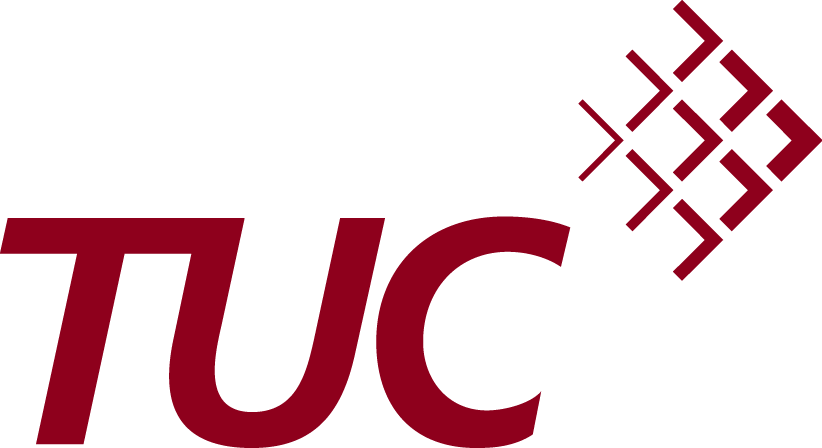 Category 2: Best membership communications - digitalSimilar to Category 1, this category covers websites, e-journals or newsletters for members.  Like Category 1, this category could be for all members or for a defined section within the union’s general membership (e.g. women or people working in a particular sector).   Any online format will be acceptable, but the audience must be the union’s general membership or a section of it.Please ensure you complete the accompanying cover sheet to support your entry.Union:Title of communication: Contact name in case of queries: Four copies of each entry are requiredPlease attach an entry form to each of your four copies if the submission is hard copy. If a digital submission, send the entry forms in separately.Remember to submit only one entry per category Closing date for receipt of entries is 3pm Friday 17 February 2017In order to assist us with the compilation of the brochure please submit a high resolution PDF that exemplifies your entry.